Publicado en Barcelona el 13/08/2021 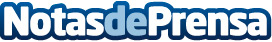 ECOBLOC CATALUNYA estrena blog en su página webEcobloc Catalunya ha inaugurado un blog en su página web donde se publicarán noticias relacionadas con la gestión de residuosDatos de contacto:Carlos Fernández937685249Nota de prensa publicada en: https://www.notasdeprensa.es/ecobloc-catalunya-estrena-blog-en-su-pagina-web_1 Categorias: Nacional Logística Construcción y Materiales http://www.notasdeprensa.es